 October 2022 – Lunch 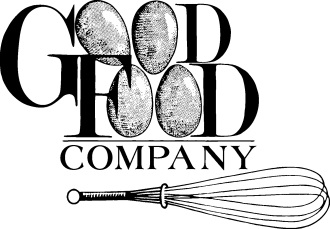 (V) Vegetarian meal            *Whole grain	#Gluten free                         ^Vegan November 2022 – Lunch (V) Vegetarian meal            *Whole grain	#Gluten free                         ^Vegan December 2022 – Lunch (V) Vegetarian meal            *Whole grain	#Gluten free                         ^Vegan January 2023 – Lunch (V) Vegetarian meal            *Whole grain	#Gluten free                         ^Vegan February 2023 – Lunch (V) Vegetarian meal            *Whole grain	#Gluten free                         ^Vegan March 2023 – Lunch (V) Vegetarian meal            *Whole grain	#Gluten free                         ^Vegan April 2023 – Lunch (V) Vegetarian meal            *Whole grain	#Gluten free                         ^Vegan May 2023 – Lunch (V) Vegetarian meal            *Whole grain	#Gluten free                         ^Vegan June 2023 – Lunch (V) Vegetarian meal            *Whole grain	#Gluten free                         ^Vegan July 2023 – Lunch (V) Vegetarian meal            *Whole grain	#Gluten free                         ^Vegan August 2023 – Lunch (V) Vegetarian meal            *Whole grain	#Gluten free                         ^Vegan September 2023 – Lunch (V) Vegetarian meal            *Whole grain	#Gluten free                         ^VeganMondayTuesdayWednesdayThursdayFriday3Whole wheat ziti with chicken *(V) Lentil penne & tomato sauce w/ soy *#^Grated cheese Tossed saladFresh fruit4Chicken chili (V) Veg out chili^Broccoli & cheese saladWhole wheat bread/butter*Fresh fruit5(V) Ravioli w/olive oil, tomato sauce & fresh basil Peas Fresh fruit6Hamburger slider(V) Black bean burger #^Bean medley*Whole wheat roll Fresh fruit 7BBQ chicken leg(V) Mushroom stroganoff ^California blend vegetables *Whole wheat bread/butter Fresh fruit10Turkey sloppy joe (V) Vegetarian sloppy joe ^Corn & edamame*Whole wheat roll Fresh fruit 11(V) Whole grain cheese melt *Tomato alphabet soup Fresh fruit 12Shepherd’s Pie(V) Chickpea curry with potatoes^Pineapple/mango coleslaw*Whole wheat bread/butterFresh fruit13Maryland-style chicken(V) Broccoli & cheddar quinoa w/brown rice *Sugar snaps & carrots*Whole wheat bread/butter Fresh fruit 14(V) Whole wheat macaroni & cheese*Mixed vegetables Fresh fruit 17Whole wheat Turk-a-roni* (V) White bean mushroom soup^Grated cheese Southwest salad Fresh fruit	18(V) Whole grain pizza*Garden saladFresh fruit 19Chicken Patty (V) Veggie nuggetsTuscan bean and garlic soupWhole wheat bread/butter*Fresh fruit 20(V) Spinach manicottiWinter blend vegetablesWhole wheat bread/butter*Fresh fruit21(V) Beans & Brown rice^Tossed saladTortilla* Fresh fruit24Chicken Alfredo with tri-color pasta(V) Tri-color pasta alfredoSaladFresh fruit 25(V) Broccoli Quiche Peas Whole wheat bread/butter*Fresh fruit 26Spaghetti & meat sauce* (V) Spaghetti & tomato sauce w/ soy #^Grated cheese Spinach saladFresh fruit 27Chicken leg w/ buttermilk gravy(V) Picadillo^ Zucchini & yellow squashWhole wheat bread/butter *Fresh fruit 28Turkey taco w/whole wheat Tortilla*(V) Beans & brown rice burrito*^Corn Grated cheese Fresh fruit31Power veggie beef & chicken stew(V) Black bean tortilla soup^Spinach salad Whole wheat bread/butter*Fresh fruit Age-appropriate milk must be served with lunchFresh fruits include but are not limited to:  apples, oranges, bananas, pears, tangerines, cantaloupes, plums, nectarines, watermelons, strawberries, blueberries, peaches, honeydew, cantaloupes.  Fruit will be served as it is in season and as it becomes ripe.This institution is an equal opportunity providerMondayTuesdayWednesdayThursdayFriday1Turkey meatloaf  (V) French lentils w/ thyme^Mashed sweet potatoes Whole wheat bread/butter*Fresh fruit 2Dirty brown rice with beef*(V) Dirty brown rice^Apple coleslawFresh fruit 3Bean, corn, & chicken quesadilla(V) Bean, corn & cheese quesadillaWith whole wheat tortilla *Green BeansFresh fruit 4(V) Lasagna Tossed saladFresh fruit 
7Whole wheat ziti with chicken *(V) Lentil penne & tomato sauce w/ soy *#^Grated cheese Tossed saladFresh fruit8Chicken chili (V) Veg out chili^Broccoli & cheese saladWhole wheat bread/butter*Fresh fruit9(V) Ravioli w/olive oil, tomato sauce & fresh basil Peas Fresh fruit10Hamburger slider(V) Black bean burger #^Bean medley*Whole wheat roll Fresh fruit 11BBQ chicken leg(V) Mushroom stroganoff ^California blend vegetables *Whole wheat bread/butter Fresh fruit14Turkey sloppy joe (V) Vegetarian sloppy joe ^Corn & edamame*Whole wheat roll Fresh fruit 15(V) Whole grain cheese melt *Tomato alphabet soup Fresh fruit 16Shepherd’s Pie(V) Chickpea curry with potatoes^Pineapple/mango coleslaw*Whole wheat bread/butterFresh fruit17Maryland-style chicken(V) Broccoli & cheddar quinoa w/brown rice *Sugar snaps & carrots*Whole wheat bread/butter Fresh fruit 18THANKSGIVING LUNCHSliced turkey & gravySweet potatoesCranberry relishWhole wheat bread/butterFresh fruit21Whole wheat Turk-a-roni* (V) White bean mushroom soup^Grated cheese Southwest salad Fresh fruit	22(V) Whole grain pizza*Garden saladFresh fruit 23(V) Beans & Brown rice^Tossed saladTortilla* Fresh fruit 24CLOSED FOR THANKSGIVING25CLOSED FOR THANKSGIVING28Chicken Alfredo with tri-color pasta(V) Tri-color pasta alfredoSaladFresh fruit 29(V) Quiche Peas Whole wheat bread/butter*Fresh fruit 30Spaghetti & meat sauce* (V) Spaghetti & tomato sauce w/ soy #^Grated cheese Spinach saladFresh fruit Age-appropriate milk must be served with lunchFresh fruits include but are not limited to:  apples, oranges, bananas, pears, tangerines, cantaloupes, plums, nectarines, watermelons, strawberries, blueberries, peaches, honeydew, cantaloupes.  Fruit will be served as it is in season and as it becomes ripe.This institution is an equal opportunity providerMondayTuesdayWednesdayThursdayFridayAge-appropriate milk must be served with lunchFresh fruits include but are not limited to:  apples, oranges, bananas, pears, tangerines, cantaloupes, plums, nectarines, watermelons, strawberries, blueberries, peaches, honeydew, cantaloupes.  Fruit will be served as it is in season and as it becomes ripe.This institution is an equal opportunity provider1Chicken leg w/ buttermilk gravy(V) Picadillo^ Zucchini & yellow squashWhole wheat bread/butter *Fresh fruit 2Turkey taco w/whole wheat Tortilla*(V) Beans & brown rice burrito*^Corn Grated cheese Fresh fruit5Power veggie beef & chicken stew(V) Black bean tortilla soup^Spinach salad Whole wheat bread/butter*Fresh fruit 6Turkey meatloaf  (V) French lentils w/ thyme^Mashed sweet potatoes Whole wheat bread/butter*Fresh fruit 7Dirty brown rice with beef*(V) Dirty brown rice^Apple coleslawFresh fruit 8Bean, corn, & chicken quesadilla(V) Bean, corn & cheese quesadillaWith whole wheat tortilla *Green BeansFresh fruit 9(V) Lasagna Tossed saladFresh fruit 
12Whole wheat ziti with chicken *(V) Lentil penne & tomato sauce w/ soy *#^Grated cheese Tossed saladFresh fruit13Chicken chili (V) Veg out chili^Broccoli & cheese saladWhole wheat bread/butter*Fresh fruit14(V) Ravioli w/olive oil, tomato sauce & fresh basil Peas Fresh fruit15Hamburger slider(V) Black bean burger #^Bean medley*Whole wheat roll Fresh fruit 16BBQ chicken leg(V) Mushroom stroganoff ^California blend vegetables *Whole wheat bread/butter Fresh fruit19Turkey sloppy joe (V) Vegetarian sloppy joe ^Corn & edamame*Whole wheat roll Fresh fruit 20(V) Whole grain cheese melt *Tomato alphabet soup Fresh fruit 21Shepherd’s Pie(V) Chickpea curry with potatoes^Pineapple/mango coleslaw*Whole wheat bread/butterFresh fruit22Maryland-style chicken(V) Broccoli & cheddar quinoa w/brown rice *Sugar snaps & carrots*Whole wheat bread/butter Fresh fruit 23(V) Whole wheat macaroni & cheese*Mixed vegetables Fresh fruit 26CLOSED FOR CHRISTMAS27Whole wheat Turk-a-roni* (V) White bean mushroom soup^Grated cheese Southwest salad Fresh fruit	28(V) Whole grain pizza*Garden saladFresh fruit 29Chicken Nuggets(V) Veggie nuggetsPotato soupWhole wheat bread/butter*Fresh fruit 30(V) Beans & Brown rice^Tossed saladTortilla* Fresh fruitMondayTuesdayWednesdayThursdayFriday2CLOSED FOR NEW YEARS3Chicken Alfredo with tri-color pasta(V) Tri-color pasta alfredoSaladFresh fruit 4Spaghetti & meat sauce* (V) Spaghetti & tomato sauce w/ soy #^Grated cheese Spinach saladFresh fruit 5Chicken leg w/ buttermilk gravy(V) Picadillo^ Zucchini & yellow squashWhole wheat bread/butter *Fresh fruit 6Turkey taco w/whole wheat Tortilla*(V) Beans & brown rice burrito*^Corn Grated cheese Fresh fruit9Power veggie beef & chicken stew(V) Black bean tortilla soup^Spinach salad Whole wheat bread/butter*Fresh fruit 10Turkey meatloaf  (V) French lentils w/ thyme^Mashed sweet potatoes Whole wheat bread/butter*Fresh fruit 11Dirty brown rice with beef*(V) Dirty brown rice^Apple coleslawFresh fruit 12Bean, corn, & chicken quesadilla(V) Bean, corn & cheese quesadillaWith whole wheat tortilla *Green BeansFresh fruit 13(V) Lasagna Tossed saladFresh fruit 
16CLOSED FOR MLK JR DAY17Whole wheat ziti with chicken *(V) Lentil penne & tomato sauce w/ soy *#^Grated cheese Tossed saladFresh fruit18Chicken chili (V) Veg out chili^Broccoli & cheese saladWhole wheat bread/butter*Fresh fruit19(V) Ravioli w/olive oil, tomato sauce & fresh basil Peas Fresh fruit20BBQ chicken leg(V) Mushroom stroganoff ^California blend vegetables *Whole wheat bread/butter Fresh fruit23Turkey sloppy joe (V) Vegetarian sloppy joe ^Corn & edamame*Whole wheat roll Fresh fruit 24(V) Whole grain cheese melt *Tomato alphabet soup Fresh fruit 25Shepherd’s Pie(V) Chickpea curry with potatoes^Pineapple/mango coleslaw*Whole wheat bread/butterFresh fruit26Maryland-style chicken(V) Broccoli & cheddar quinoa w/brown rice *Sugar snaps & carrots*Whole wheat bread/butter Fresh fruit 27(V) Whole wheat macaroni & cheese*Mixed vegetables Fresh fruit 30Whole wheat Turk-a-roni* (V) White bean mushroom soup^Grated cheese Southwest salad Fresh fruit	31(V) Whole grain pizza*Garden saladFresh fruit Age-appropriate milk must be served with lunchFresh fruits include but are not limited to:  apples, oranges, bananas, pears, tangerines, cantaloupes, plums, nectarines, watermelons, strawberries, blueberries, peaches, honeydew, cantaloupes.  Fruit will be served as it is in season and as it becomes ripe.This institution is an equal opportunity providerMondayTuesdayWednesdayThursdayFriday1Chicken Patty (V) Veggie nuggetsTuscan bean and garlic soupWhole wheat bread/butter*Fresh fruit 2(V) Spinach manicottiWinter blend vegetablesWhole wheat bread/butter*Fresh fruit3(V) Beans & Brown rice^Tossed saladTortilla* Fresh fruit6Chicken Alfredo with tri-color pasta(V) Tri-color pasta alfredoSaladFresh fruit 7(V) Broccoli Quiche Peas Whole wheat bread/butter*Fresh fruit 8Spaghetti & meat sauce* (V) Spaghetti & tomato sauce w/ soy #^Grated cheese Spinach saladFresh fruit 9Chicken leg w/ buttermilk gravy(V) Picadillo^ Zucchini & yellow squashWhole wheat bread/butter *Fresh fruit 10Turkey taco w/whole wheat Tortilla*(V) Beans & brown rice burrito*^Corn Grated cheese Fresh fruit13Power veggie beef & chicken stew(V) Black bean tortilla soup^Spinach salad Whole wheat bread/butter*Fresh fruit 14Turkey meatloaf  (V) French lentils w/ thyme^Mashed sweet potatoes Whole wheat bread/butter*Fresh fruit 15Dirty brown rice with beef*(V) Dirty brown rice^Apple coleslawFresh fruit 16Bean, corn, & chicken quesadilla(V) Bean, corn & cheese quesadillaWith whole wheat tortilla *Green BeansFresh fruit 17(V) Lasagna Tossed saladFresh fruit 
20CLOSED FOR PRESIDENT’S DAY21Whole wheat ziti with chicken *(V) Lentil penne & tomato sauce w/ soy *#^Grated cheese Tossed saladFresh fruit22Chicken chili (V) Veg out chili^Broccoli & cheese saladWhole wheat bread/butter*Fresh fruit23(V) Ravioli w/olive oil, tomato sauce & fresh basil Peas Fresh fruit24BBQ chicken leg(V) Mushroom stroganoff ^California blend vegetables *Whole wheat bread/butter Fresh fruit27Turkey sloppy joe (V) Vegetarian sloppy joe ^Corn & edamame*Whole wheat roll Fresh fruit 28(V) Whole grain cheese melt *Tomato alphabet soup Fresh fruit Age-appropriate milk must be served with lunchFresh fruits include but are not limited to:  apples, oranges, bananas, pears, tangerines, cantaloupes, plums, nectarines, watermelons, strawberries, blueberries, peaches, honeydew, cantaloupes.  Fruit will be served as it is in season and as it becomes ripe.This institution is an equal opportunity providerMondayTuesdayWednesdayThursdayFridayAge-appropriate milk must be served with lunchFresh fruits include but are not limited to:  apples, oranges, bananas, pears, tangerines, cantaloupes, plums, nectarines, watermelons, strawberries, blueberries, peaches, honeydew, cantaloupes.  Fruit will be served as it is in season and as it becomes ripe.This institution is an equal opportunity provider1Shepherd’s Pie(V) Chickpea curry with potatoes^Pineapple/mango coleslaw*Whole wheat bread/butterFresh fruit2Maryland-style chicken(V) Broccoli & cheddar quinoa w/brown rice *Sugar snaps & carrots*Whole wheat bread/butter Fresh fruit 3(V) Whole wheat macaroni & cheese*Mixed vegetables Fresh fruit 6Whole wheat Turk-a-roni* (V) White bean mushroom soup^Grated cheese Southwest salad Fresh fruit	7(V) Whole grain pizza*Garden saladFresh fruit 8Chicken Nuggets(V) Veggie nuggetsPotato soupWhole wheat bread/butter*Fresh fruit 9(V) Spinach manicottiWinter blend vegetablesWhole wheat bread/butter*Fresh fruit10(V) Beans & Brown rice^Tossed saladTortilla* Fresh fruit13Chicken Alfredo with tri-color pasta(V) Tri-color pasta alfredoSaladFresh fruit 14(V) Quiche Peas Whole wheat bread/butter*Fresh fruit 15Spaghetti & meat sauce* (V) Spaghetti & tomato sauce w/ soy #^Grated cheese Spinach saladFresh fruit 16Chicken leg w/ buttermilk gravy(V) Picadillo^ Zucchini & yellow squashWhole wheat bread/butter *Fresh fruit 17Turkey taco w/whole wheat Tortilla*(V) Beans & brown rice burrito*^Corn Grated cheese Fresh fruit20Power veggie beef & chicken stew(V) Black bean tortilla soup^Spinach salad Whole wheat bread/butter*Fresh fruit 21Turkey meatloaf  (V) French lentils w/ thyme^Mashed sweet potatoes Whole wheat bread/butter*Fresh fruit 22Dirty brown rice with beef*(V) Dirty brown rice^Apple coleslawFresh fruit 23Bean, corn, & chicken quesadilla(V) Bean, corn & cheese quesadillaWith whole wheat tortilla *Green BeansFresh fruit 24(V) Lasagna Tossed saladFresh fruit 
27Whole wheat ziti with chicken *(V) Lentil penne & tomato sauce w/ soy *#^Grated cheese Tossed saladFresh fruit28Chicken chili (V) Veg out chili^Broccoli & cheese saladWhole wheat bread/butter*Fresh fruit29(V) Ravioli w/olive oil, tomato sauce & fresh basil Peas Fresh fruit30Hamburger slider(V) Black bean burger #^Bean medley*Whole wheat roll Fresh fruit 31BBQ chicken leg(V) Mushroom stroganoff ^California blend vegetables *Whole wheat bread/butter Fresh fruitMondayTuesdayWednesdayThursdayFriday3Turkey sloppy joe (V) Vegetarian sloppy joe ^Corn & edamame*Whole wheat roll Fresh fruit 4(V) Whole grain cheese melt *Tomato alphabet soup Fresh fruit 5Shepherd’s Pie(V) Chickpea curry with potatoes^Pineapple/mango coleslaw*Whole wheat bread/butterFresh fruit6Maryland-style chicken(V) Broccoli & cheddar quinoa w/brown rice *Sugar snaps & carrots*Whole wheat bread/butter Fresh fruit 7(V) Whole wheat macaroni & cheese*Mixed vegetables Fresh fruit 10Whole wheat Turk-a-roni* (V) White bean mushroom soup^Grated cheese Southwest salad Fresh fruit	11(V) Whole grain pizza*Garden saladFresh fruit 12Chicken Patty (V) Veggie nuggetsTuscan bean and garlic soupWhole wheat bread/butter*Fresh fruit 13(V) Spinach manicottiWinter blend vegetablesWhole wheat bread/butter*Fresh fruit14(V) Beans & Brown rice^Tossed saladTortilla* Fresh fruit17Chicken Alfredo with tri-color pasta(V) Tri-color pasta alfredoSaladFresh fruit 18(V) Broccoli Quiche Peas Whole wheat bread/butter*Fresh fruit 19Spaghetti & meat sauce* (V) Spaghetti & tomato sauce w/ soy #^Grated cheese Spinach saladFresh fruit 20Chicken leg w/ buttermilk gravy(V) Picadillo^ Zucchini & yellow squashWhole wheat bread/butter *Fresh fruit 21Turkey taco w/whole wheat Tortilla*(V) Beans & brown rice burrito*^Corn Grated cheese Fresh fruit24Power veggie beef & chicken stew(V) Black bean tortilla soup^Spinach salad Whole wheat bread/butter*Fresh fruit 25Turkey meatloaf  (V) French lentils w/ thyme^Mashed sweet potatoes Whole wheat bread/butter*Fresh fruit 26Dirty brown rice with beef*(V) Dirty brown rice^Apple coleslawFresh fruit 27Bean, corn, & chicken quesadilla(V) Bean, corn & cheese quesadillaWith whole wheat tortilla *Green BeansFresh fruit 28(V) Lasagna Tossed saladFresh fruit 
Age-appropriate milk must be served with lunchFresh fruits include but are not limited to:  apples, oranges, bananas, pears, tangerines, cantaloupes, plums, nectarines, watermelons, strawberries, blueberries, peaches, honeydew, cantaloupes.  Fruit will be served as it is in season and as it becomes ripe.This institution is an equal opportunity providerMondayTuesdayWednesdayThursdayFriday1Whole wheat ziti with chicken *(V) Lentil penne & tomato sauce w/ soy *#^Grated cheese Tossed saladFresh fruit2Chicken chili (V) Veg out chili^Broccoli & cheese saladWhole wheat bread/butter*Fresh fruit3(V) Ravioli w/olive oil, tomato sauce & fresh basil Peas Fresh fruit4Hamburger slider(V) Black bean burger #^Bean medley*Whole wheat roll Fresh fruit 5BBQ chicken leg(V) Mushroom stroganoff ^California blend vegetables *Whole wheat bread/butter Fresh fruit8Turkey sloppy joe (V) Vegetarian sloppy joe ^Corn & edamame*Whole wheat roll Fresh fruit 9(V) Whole grain cheese melt *Tomato alphabet soup Fresh fruit 10Shepherd’s Pie(V) Chickpea curry with potatoes^Pineapple/mango coleslaw*Whole wheat bread/butterFresh fruit11Maryland-style chicken(V) Broccoli & cheddar quinoa w/brown rice *Sugar snaps & carrots*Whole wheat bread/butter Fresh fruit 12(V) Whole wheat macaroni & cheese*Mixed vegetables Fresh fruit 15Whole wheat Turk-a-roni* (V) White bean mushroom soup^Grated cheese Southwest salad Fresh fruit	16(V) Whole grain pizza*Garden saladFresh fruit 17Chicken Nuggets(V) Veggie nuggetsPotato soupWhole wheat bread/butter*Fresh fruit 18(V) Spinach manicottiWinter blend vegetablesWhole wheat bread/butter*Fresh fruit19(V) Beans & Brown rice^Tossed saladTortilla* Fresh fruit22Chicken Alfredo with tri-color pasta(V) Tri-color pasta alfredoSaladFresh fruit 23(V) Quiche Peas Whole wheat bread/butter*Fresh fruit 24Spaghetti & meat sauce* (V) Spaghetti & tomato sauce w/ soy #^Grated cheese Spinach saladFresh fruit 25Chicken leg w/ buttermilk gravy(V) Picadillo^ Zucchini & yellow squashWhole wheat bread/butter *Fresh fruit 26Turkey taco w/whole wheat Tortilla*(V) Beans & brown rice burrito*^Corn Grated cheese Fresh fruit29CLOSED FOR MEMORIAL DAY30Power veggie beef & chicken stew(V) Black bean tortilla soup^Spinach salad Whole wheat bread/butter*Fresh fruit 31Turkey meatloaf  (V) French lentils w/ thyme^Mashed sweet potatoes Whole wheat bread/butter*Fresh fruitAge-appropriate milk must be served with lunchFresh fruits include but are not limited to:  apples, oranges, bananas, pears, tangerines, cantaloupes, plums, nectarines, watermelons, strawberries, blueberries, peaches, honeydew, cantaloupes.  Fruit will be served as it is in season and as it becomes ripe.This institution is an equal opportunity providerMondayTuesdayWednesdayThursdayFridayAge-appropriate milk must be served with lunchFresh fruits include but are not limited to:  apples, oranges, bananas, pears, tangerines, cantaloupes, plums, nectarines, watermelons, strawberries, blueberries, peaches, honeydew, cantaloupes.  Fruit will be served as it is in season and as it becomes ripe.This institution is an equal opportunity provider1Dirty brown rice with beef*(V) Dirty brown rice^Apple coleslawFresh fruit2(V) Lasagna Tossed saladFresh fruit 
5Whole wheat ziti with chicken *(V) Lentil penne & tomato sauce w/ soy *#^Grated cheese Tossed saladFresh fruit6Chicken chili (V) Veg out chili^Broccoli & cheese saladWhole wheat bread/butter*Fresh fruit7(V) Ravioli w/olive oil, tomato sauce & fresh basil Peas Fresh fruit8Hamburger slider(V) Black bean burger #^Bean medley*Whole wheat roll Fresh fruit 9BBQ chicken leg(V) Mushroom stroganoff ^California blend vegetables *Whole wheat bread/butter Fresh fruit12Turkey sloppy joe (V) Vegetarian sloppy joe ^Corn & edamame*Whole wheat roll Fresh fruit 13(V) Whole grain cheese melt *Tomato alphabet soup Fresh fruit 14Shepherd’s Pie(V) Chickpea curry with potatoes^Pineapple/mango coleslaw*Whole wheat bread/butterFresh fruit15Maryland-style chicken(V) Broccoli & cheddar quinoa w/brown rice *Sugar snaps & carrots*Whole wheat bread/butter Fresh fruit 16(V) Whole wheat macaroni & cheese*Mixed vegetables Fresh fruit 19Whole wheat Turk-a-roni* (V) White bean mushroom soup^Grated cheese Southwest salad Fresh fruit	20(V) Whole grain pizza*Garden saladFresh fruit 21Chicken Patty(V) Veggie nuggetsTuscan bean and garlic soupWhole wheat bread/butter*Fresh fruit 22(V) Spinach manicottiWinter blend vegetablesWhole wheat bread/butter*Fresh fruit23(V) Beans & Brown rice^Tossed saladTortilla* Fresh fruit26Chicken Alfredo with tri-color pasta(V) Tri-color pasta alfredoSaladFresh fruit 27(V) Broccoli Quiche Peas Whole wheat bread/butter*Fresh fruit 28Spaghetti & meat sauce* (V) Spaghetti & tomato sauce w/ soy #^Grated cheese Spinach saladFresh fruit 29Chicken leg w/ buttermilk gravy(V) Picadillo^ Zucchini & yellow squashWhole wheat bread/butter *Fresh fruit 30Turkey taco w/whole wheat Tortilla*(V) Beans & brown rice burrito*^Corn Grated cheese Fresh fruitMondayTuesdayWednesdayThursdayFriday3Power veggie beef & chicken stew(V) Black bean tortilla soup^Spinach salad Whole wheat bread/butter*Fresh fruit 4CLOSED FOR INDEPENDENCE DAY5Turkey meatloaf  (V) French lentils w/ thyme^Mashed sweet potatoes Whole wheat bread/butter*Fresh fruit6Dirty brown rice with beef*(V) Dirty brown rice^Apple coleslawFresh fruit 7(V) Lasagna Tossed saladFresh fruit 
10Whole wheat ziti with chicken *(V) Lentil penne & tomato sauce w/ soy *#^Grated cheese Tossed saladFresh fruit11Chicken chili (V) Veg out chili^Broccoli & cheese saladWhole wheat bread/butter*Fresh fruit12(V) Ravioli w/olive oil, tomato sauce & fresh basil Peas Fresh fruit13Hamburger slider(V) Black bean burger #^Bean medley*Whole wheat roll Fresh fruit 14BBQ chicken leg(V) Mushroom stroganoff ^California blend vegetables *Whole wheat bread/butter Fresh fruit17Turkey sloppy joe (V) Vegetarian sloppy joe ^Corn & edamame*Whole wheat roll Fresh fruit 18(V) Whole grain cheese melt *Tomato alphabet soup Fresh fruit 19Shepherd’s Pie(V) Chickpea curry with potatoes^Pineapple/mango coleslaw*Whole wheat bread/butterFresh fruit20Maryland-style chicken(V) Broccoli & cheddar quinoa w/brown rice *Sugar snaps & carrots*Whole wheat bread/butter Fresh fruit 21(V) Whole wheat macaroni & cheese*Mixed vegetables Fresh fruit 24Whole wheat Turk-a-roni* (V) White bean mushroom soup^Grated cheese Southwest salad Fresh fruit	25(V) Whole grain pizza*Garden saladFresh fruit 26Chicken Nuggets(V) Veggie nuggetsPotato soupWhole wheat bread/butter*Fresh fruit 27(V) Spinach manicottiWinter blend vegetablesWhole wheat bread/butter*Fresh fruit28(V) Beans & Brown rice^Tossed saladTortilla* Fresh fruit31Chicken Alfredo with tri-color pasta(V) Tri-color pasta alfredoSaladFresh fruit Age-appropriate milk must be served with lunchFresh fruits include but are not limited to:  apples, oranges, bananas, pears, tangerines, cantaloupes, plums, nectarines, watermelons, strawberries, blueberries, peaches, honeydew, cantaloupes.  Fruit will be served as it is in season and as it becomes ripe.This institution is an equal opportunity providerMondayTuesdayWednesdayThursdayFridayAge-appropriate milk must be served with lunch1(V) Quiche Peas Whole wheat bread/butter*Fresh fruit 2Spaghetti & meat sauce* (V) Spaghetti & tomato sauce w/ soy #^Grated cheese Spinach saladFresh fruit 3Chicken leg w/ buttermilk gravy(V) Picadillo^ Zucchini & yellow squashWhole wheat bread/butter *Fresh fruit 4Turkey taco w/whole wheat Tortilla*(V) Beans & brown rice burrito*^Corn Grated cheese Fresh fruit7Power veggie beef & chicken stew(V) Black bean tortilla soup^Spinach salad Whole wheat bread/butter*Fresh fruit 8Turkey meatloaf  (V) French lentils w/ thyme^Mashed sweet potatoes Whole wheat bread/butter*Fresh fruit 9Dirty brown rice with beef*(V) Dirty brown rice^Apple coleslawFresh fruit 10Bean, corn, & chicken quesadilla(V) Bean, corn & cheese quesadillaWith whole wheat tortilla *Green BeansFresh fruit 11(V) Lasagna Tossed saladFresh fruit 
14Whole wheat ziti with chicken *(V) Lentil penne & tomato sauce w/ soy *#^Grated cheese Tossed saladFresh fruit15Chicken chili (V) Veg out chili^Broccoli & cheese saladWhole wheat bread/butter*Fresh fruit16(V) Ravioli w/olive oil, tomato sauce & fresh basil Peas Fresh fruit17Hamburger slider(V) Black bean burger #^Bean medley*Whole wheat roll Fresh fruit 18BBQ chicken leg(V) Mushroom stroganoff ^California blend vegetables *Whole wheat bread/butter Fresh fruit21Turkey sloppy joe (V) Vegetarian sloppy joe ^Corn & edamame*Whole wheat roll Fresh fruit 22(V) Whole grain cheese melt *Tomato alphabet soup Fresh fruit 23Shepherd’s Pie(V) Chickpea curry with potatoes^Pineapple/mango coleslaw*Whole wheat bread/butterFresh fruit24Maryland-style chicken(V) Broccoli & cheddar quinoa w/brown rice *Sugar snaps & carrots*Whole wheat bread/butter Fresh fruit 25(V) Whole wheat macaroni & cheese*Mixed vegetables Fresh fruit 28Whole wheat Turk-a-roni* (V) White bean mushroom soup^Grated cheese Southwest salad Fresh fruit	29(V) Whole grain pizza*Garden saladFresh fruit 30Chicken Patty(V) Veggie nuggetsTuscan bean and garlic soupWhole wheat bread/butter*Fresh fruit 31(V) Spinach manicottiWinter blend vegetablesWhole wheat bread/butter*Fresh fruitFresh fruits include but are not limited to:  apples, oranges, bananas, pears, tangerines, cantaloupes, plums, nectarines, watermelons, strawberries, blueberries, peaches, honeydew, cantaloupes.  Fruit will be served as it is in season and as it becomes ripe.This institution is an equal opportunity providerMondayTuesdayWednesdayThursdayFridayAge-appropriate milk must be served with lunchFresh fruits include but are not limited to:  apples, oranges, bananas, pears, tangerines, cantaloupes, plums, nectarines, watermelons, strawberries, blueberries, peaches, honeydew, cantaloupes.  Fruit will be served as it is in season and as it becomes ripe.This institution is an equal opportunity provider1(V) Beans & Brown rice^Tossed saladTortilla* Fresh fruit4CLOSED FOR LABOR DAY5Chicken Alfredo with tri-color pasta(V) Tri-color pasta alfredoSaladFresh fruit 6Spaghetti & meat sauce* (V) Spaghetti & tomato sauce w/ soy #^Grated cheese Spinach saladFresh fruit 7Chicken leg w/ buttermilk gravy(V) Picadillo^ Zucchini & yellow squashWhole wheat bread/butter *Fresh fruit 8Turkey taco w/whole wheat Tortilla*(V) Beans & brown rice burrito*^Corn Grated cheese Fresh fruit11Power veggie beef & chicken stew(V) Black bean tortilla soup^Spinach salad Whole wheat bread/butter*Fresh fruit 12Turkey meatloaf  (V) French lentils w/ thyme^Mashed sweet potatoes Whole wheat bread/butter*Fresh fruit 13Dirty brown rice with beef*(V) Dirty brown rice^Apple coleslawFresh fruit 14Bean, corn, & chicken quesadilla(V) Bean, corn & cheese quesadillaWith whole wheat tortilla *Green BeansFresh fruit 15(V) Lasagna Tossed saladFresh fruit 
18Whole wheat ziti with chicken *(V) Lentil penne & tomato sauce w/ soy *#^Grated cheese Tossed saladFresh fruit19Chicken chili (V) Veg out chili^Broccoli & cheese saladWhole wheat bread/butter*Fresh fruit20(V) Ravioli w/olive oil, tomato sauce & fresh basil Peas Fresh fruit21Hamburger slider(V) Black bean burger #^Bean medley*Whole wheat roll Fresh fruit 22BBQ chicken leg(V) Mushroom stroganoff ^California blend vegetables *Whole wheat bread/butter Fresh fruit25Turkey sloppy joe (V) Vegetarian sloppy joe ^Corn & edamame*Whole wheat roll Fresh fruit 26(V) Whole grain cheese melt *Tomato alphabet soup Fresh fruit 27Shepherd’s Pie(V) Chickpea curry with potatoes^Pineapple/mango coleslaw*Whole wheat bread/butterFresh fruit28Maryland-style chicken(V) Broccoli & cheddar quinoa w/brown rice *Sugar snaps & carrots*Whole wheat bread/butter Fresh fruit 29(V) Whole wheat macaroni & cheese*Mixed vegetables Fresh fruit 